gpb.org/lets-go-enviro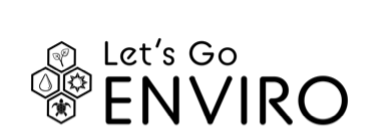 Name:___________________Date:____________________ANALYZING DEVELOPED AND DEVELOPING COUNTRIES DIRECTIONS: Countries around the world are often divided into two categories: developed and developing. A developed country is one that has a high quality of life for humans and has a mature and sophisticated economy, which is usually measured by gross domestic product (GDP) and/or average income per resident. Developed countries also have advanced technological infrastructure and diverse industrial and service sectors. Developing countries, however, are ones with a lower quality of human life (such as improper sanitation, limited access to healthcare, low literacy rates), a less developed economy, and poor infrastructure. Research which countries are considered developing and which ones are considered developed. Then, choose one developing country and one developed country and compare the two. (You may want to use Worldometer to help answer the questions about population.) Do developed countries have an advantage over developing ones when it comes to addressing an environmental problem? Explain your answer. ________________________________________________________________________________________________________________________________________________________________________________________________________________________________________________________________________________________________________________________________________________________________________DevelopedDeveloping Name of Country Current PopulationMedian AgeYearly Population Percent ChangeEnvironmental Problem?How is the country dealing with the environmental problem?